STRAWBERRY GROWER INQUIRY – December 2013OMB No. 0535-0037  Approval Expires: 3/31/2013Project Code: 137   QID: 123414   SMetaKey: 3414OMB No. 0535-0037  Approval Expires: 3/31/2013Project Code: 137   QID: 123414   SMetaKey: 3414OMB No. 0535-0037  Approval Expires: 3/31/2013Project Code: 137   QID: 123414   SMetaKey: 3414OMB No. 0535-0037  Approval Expires: 3/31/2013Project Code: 137   QID: 123414   SMetaKey: 3414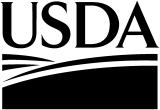 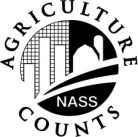 NATIONALAGRICULTURALSTATISTICSSERVICEU.S. Department of AgricultureNOC Division9700 Page Avenue, Suite 400St. Louis, MO 63132-1547Phone: 1-888-424-7828FAX:  314-595-9990nass@nass.usda.govU.S. Department of AgricultureNOC Division9700 Page Avenue, Suite 400St. Louis, MO 63132-1547Phone: 1-888-424-7828FAX:  314-595-9990nass@nass.usda.govU.S. Department of AgricultureNOC Division9700 Page Avenue, Suite 400St. Louis, MO 63132-1547Phone: 1-888-424-7828FAX:  314-595-9990nass@nass.usda.govU.S. Department of AgricultureNOC Division9700 Page Avenue, Suite 400St. Louis, MO 63132-1547Phone: 1-888-424-7828FAX:  314-595-9990nass@nass.usda.govU.S. Department of AgricultureNOC Division9700 Page Avenue, Suite 400St. Louis, MO 63132-1547Phone: 1-888-424-7828FAX:  314-595-9990nass@nass.usda.govU.S. Department of AgricultureNOC Division9700 Page Avenue, Suite 400St. Louis, MO 63132-1547Phone: 1-888-424-7828FAX:  314-595-9990nass@nass.usda.govPlease make corrections to name, address and ZIP Code, if necessary.Please make corrections to name, address and ZIP Code, if necessary.Please make corrections to name, address and ZIP Code, if necessary.Please make corrections to name, address and ZIP Code, if necessary.Please make corrections to name, address and ZIP Code, if necessary.Please make corrections to name, address and ZIP Code, if necessary.Please make corrections to name, address and ZIP Code, if necessary.Information requested in this survey is used to prepare estimates of selected agricultural commodities.  Under Title 7 of the U.S. Code and CIPSEA (Public Law 107-347), facts about your operation are kept confidential and used only for statistical purposes in combination with similar reports from other producers.   Response is voluntary.According to the Paperwork Reduction Act of 1995, an agency may not conduct or sponsor, and a person is not required to respond to, a collection of information unless it displays a valid OMB control number. The valid OMB control number for this information collection is 0535-0037.  The time required to complete this information collection is estimated to average 10 minutes per response, including the time for reviewing instructions, searching existing data sources, gathering and maintaining the data needed, and completing and reviewing the collection of information.Information requested in this survey is used to prepare estimates of selected agricultural commodities.  Under Title 7 of the U.S. Code and CIPSEA (Public Law 107-347), facts about your operation are kept confidential and used only for statistical purposes in combination with similar reports from other producers.   Response is voluntary.According to the Paperwork Reduction Act of 1995, an agency may not conduct or sponsor, and a person is not required to respond to, a collection of information unless it displays a valid OMB control number. The valid OMB control number for this information collection is 0535-0037.  The time required to complete this information collection is estimated to average 10 minutes per response, including the time for reviewing instructions, searching existing data sources, gathering and maintaining the data needed, and completing and reviewing the collection of information.Information requested in this survey is used to prepare estimates of selected agricultural commodities.  Under Title 7 of the U.S. Code and CIPSEA (Public Law 107-347), facts about your operation are kept confidential and used only for statistical purposes in combination with similar reports from other producers.   Response is voluntary.According to the Paperwork Reduction Act of 1995, an agency may not conduct or sponsor, and a person is not required to respond to, a collection of information unless it displays a valid OMB control number. The valid OMB control number for this information collection is 0535-0037.  The time required to complete this information collection is estimated to average 10 minutes per response, including the time for reviewing instructions, searching existing data sources, gathering and maintaining the data needed, and completing and reviewing the collection of information.Information requested in this survey is used to prepare estimates of selected agricultural commodities.  Under Title 7 of the U.S. Code and CIPSEA (Public Law 107-347), facts about your operation are kept confidential and used only for statistical purposes in combination with similar reports from other producers.   Response is voluntary.According to the Paperwork Reduction Act of 1995, an agency may not conduct or sponsor, and a person is not required to respond to, a collection of information unless it displays a valid OMB control number. The valid OMB control number for this information collection is 0535-0037.  The time required to complete this information collection is estimated to average 10 minutes per response, including the time for reviewing instructions, searching existing data sources, gathering and maintaining the data needed, and completing and reviewing the collection of information.Information requested in this survey is used to prepare estimates of selected agricultural commodities.  Under Title 7 of the U.S. Code and CIPSEA (Public Law 107-347), facts about your operation are kept confidential and used only for statistical purposes in combination with similar reports from other producers.   Response is voluntary.According to the Paperwork Reduction Act of 1995, an agency may not conduct or sponsor, and a person is not required to respond to, a collection of information unless it displays a valid OMB control number. The valid OMB control number for this information collection is 0535-0037.  The time required to complete this information collection is estimated to average 10 minutes per response, including the time for reviewing instructions, searching existing data sources, gathering and maintaining the data needed, and completing and reviewing the collection of information.Information requested in this survey is used to prepare estimates of selected agricultural commodities.  Under Title 7 of the U.S. Code and CIPSEA (Public Law 107-347), facts about your operation are kept confidential and used only for statistical purposes in combination with similar reports from other producers.   Response is voluntary.According to the Paperwork Reduction Act of 1995, an agency may not conduct or sponsor, and a person is not required to respond to, a collection of information unless it displays a valid OMB control number. The valid OMB control number for this information collection is 0535-0037.  The time required to complete this information collection is estimated to average 10 minutes per response, including the time for reviewing instructions, searching existing data sources, gathering and maintaining the data needed, and completing and reviewing the collection of information.Information requested in this survey is used to prepare estimates of selected agricultural commodities.  Under Title 7 of the U.S. Code and CIPSEA (Public Law 107-347), facts about your operation are kept confidential and used only for statistical purposes in combination with similar reports from other producers.   Response is voluntary.According to the Paperwork Reduction Act of 1995, an agency may not conduct or sponsor, and a person is not required to respond to, a collection of information unless it displays a valid OMB control number. The valid OMB control number for this information collection is 0535-0037.  The time required to complete this information collection is estimated to average 10 minutes per response, including the time for reviewing instructions, searching existing data sources, gathering and maintaining the data needed, and completing and reviewing the collection of information.Information requested in this survey is used to prepare estimates of selected agricultural commodities.  Under Title 7 of the U.S. Code and CIPSEA (Public Law 107-347), facts about your operation are kept confidential and used only for statistical purposes in combination with similar reports from other producers.   Response is voluntary.According to the Paperwork Reduction Act of 1995, an agency may not conduct or sponsor, and a person is not required to respond to, a collection of information unless it displays a valid OMB control number. The valid OMB control number for this information collection is 0535-0037.  The time required to complete this information collection is estimated to average 10 minutes per response, including the time for reviewing instructions, searching existing data sources, gathering and maintaining the data needed, and completing and reviewing the collection of information.Information requested in this survey is used to prepare estimates of selected agricultural commodities.  Under Title 7 of the U.S. Code and CIPSEA (Public Law 107-347), facts about your operation are kept confidential and used only for statistical purposes in combination with similar reports from other producers.   Response is voluntary.According to the Paperwork Reduction Act of 1995, an agency may not conduct or sponsor, and a person is not required to respond to, a collection of information unless it displays a valid OMB control number. The valid OMB control number for this information collection is 0535-0037.  The time required to complete this information collection is estimated to average 10 minutes per response, including the time for reviewing instructions, searching existing data sources, gathering and maintaining the data needed, and completing and reviewing the collection of information.REPORT FOR THE ACRES YOU OPERATE OR MANAGE(Include all acres harvested or to be harvested from January through December 2013)REPORT FOR THE ACRES YOU OPERATE OR MANAGE(Include all acres harvested or to be harvested from January through December 2013)REPORT FOR THE ACRES YOU OPERATE OR MANAGE(Include all acres harvested or to be harvested from January through December 2013)REPORT FOR THE ACRES YOU OPERATE OR MANAGE(Include all acres harvested or to be harvested from January through December 2013)1.	Did this operation have any strawberry acreage this year (2013)?1.	Did this operation have any strawberry acreage this year (2013)?CodeCode1Yes – Continue3No – Go to item 825002500AcresAcres2.	How many total acres of strawberries were or will be on this operation this year (2013)?. . . . . . . . . . . 2.	How many total acres of strawberries were or will be on this operation this year (2013)?. . . . . . . . . . . 2501. ___3.	Of these (Item 2) acres, how many acres were or will be harvested this year (2013)?. . . . . . . . . . . . . 3.	Of these (Item 2) acres, how many acres were or will be harvested this year (2013)?. . . . . . . . . . . . . 2502. ___PoundsPounds4.	What is the expected total production for the 2013 strawberry crop?. . . . . . . . . . . . . . . . . . . . . . . . . . 4.	What is the expected total production for the 2013 strawberry crop?. . . . . . . . . . . . . . . . . . . . . . . . . . 25032503ororPounds per AcrePounds per Acre5.	What is the expected average yield per acre for the 2013 strawberry crop?. . . . . . . . . . . . . . . . . . . . . 5.	What is the expected average yield per acre for the 2013 strawberry crop?. . . . . . . . . . . . . . . . . . . . . 25042504orororor6.	If production is not in pounds, what is the expected quantity of units, type of unit, and weight per unit for the 2013 strawberry crop production?6.	If production is not in pounds, what is the expected quantity of units, type of unit, and weight per unit for the 2013 strawberry crop production?6.	If production is not in pounds, what is the expected quantity of units, type of unit, and weight per unit for the 2013 strawberry crop production?6.	If production is not in pounds, what is the expected quantity of units, type of unit, and weight per unit for the 2013 strawberry crop production?6.	If production is not in pounds, what is the expected quantity of units, type of unit, and weight per unit for the 2013 strawberry crop production?6.	If production is not in pounds, what is the expected quantity of units, type of unit, and weight per unit for the 2013 strawberry crop production?6.	If production is not in pounds, what is the expected quantity of units, type of unit, and weight per unit for the 2013 strawberry crop production?6.	If production is not in pounds, what is the expected quantity of units, type of unit, and weight per unit for the 2013 strawberry crop production?6.	If production is not in pounds, what is the expected quantity of units, type of unit, and weight per unit for the 2013 strawberry crop production?6.	If production is not in pounds, what is the expected quantity of units, type of unit, and weight per unit for the 2013 strawberry crop production?6.	If production is not in pounds, what is the expected quantity of units, type of unit, and weight per unit for the 2013 strawberry crop production?QuantityUnit (flats, crates, etc)Pounds per UnitPounds per UnitQuantityUnit (flats, crates, etc)Pounds per UnitPounds per UnitOFFICE USETotal Production:Total Production:Total Production:25102512. ___ lbs 2505orOFFICE USEYield per Acre:Yield per Acre:Yield per Acre:25152517. ___ lbs 25067.	What was the quantity sold and average price or total dollars received for the 2013 strawberry crop, by utilization?7.	What was the quantity sold and average price or total dollars received for the 2013 strawberry crop, by utilization?7.	What was the quantity sold and average price or total dollars received for the 2013 strawberry crop, by utilization?7.	What was the quantity sold and average price or total dollars received for the 2013 strawberry crop, by utilization?7.	What was the quantity sold and average price or total dollars received for the 2013 strawberry crop, by utilization?7.	What was the quantity sold and average price or total dollars received for the 2013 strawberry crop, by utilization?7.	What was the quantity sold and average price or total dollars received for the 2013 strawberry crop, by utilization?7.	What was the quantity sold and average price or total dollars received for the 2013 strawberry crop, by utilization?7.	What was the quantity sold and average price or total dollars received for the 2013 strawberry crop, by utilization?7.	What was the quantity sold and average price or total dollars received for the 2013 strawberry crop, by utilization?7.	What was the quantity sold and average price or total dollars received for the 2013 strawberry crop, by utilization?7.	What was the quantity sold and average price or total dollars received for the 2013 strawberry crop, by utilization?Quantity SoldUnit(Lbs, flats, crates, etc)Weight of Unit if Not Reported in PoundsWeight of Unit if Not Reported in PoundsAverage Price(Dollars per Unit)Average Price(Dollars per Unit)ORTotal DollarsReceivedQuantity SoldUnit(Lbs, flats, crates, etc)Weight of Unit if Not Reported in PoundsWeight of Unit if Not Reported in PoundsAverage Price(Dollars per Unit)Average Price(Dollars per Unit)ORTotal DollarsReceivedOFFICE USEFresh MarketFresh Market2550___________2551. ___ lbs2552$. __ __2553$2570ProcessingProcessing2560___________2561. ___ lbs2562$. __ __2563$25718.  Will any strawberries be grown on this operation in the future?8.  Will any strawberries be grown on this operation in the future?Code 1Yes 2Don’t Know      3NoxxxxSURVEY RESULTS: To receive the complete results of this survey on the release date, go to 												  http://www.nass.usda.gov/resultsWould you rather have a brief summary mailed to you at a later date?. . . . . . 	1 Yes		3 No0099 Respondent Name: _______________________________9911991199119910          MM        DD        YY Respondent Name: _______________________________Phone: (____)_____________________Date:       __ __    __ __    __ __OFFICE USE ONLYOFFICE USE ONLYOFFICE USE ONLYOFFICE USE ONLYOFFICE USE ONLYOFFICE USE ONLYOFFICE USE ONLYOFFICE USE ONLYOFFICE USE ONLYOFFICE USE ONLYOFFICE USE ONLYOFFICE USE ONLYOFFICE USE ONLYOFFICE USE ONLYOFFICE USE ONLYResponseResponseRespondentRespondentModeModeEnum.Eval.R. UnitChangeOffice Use for POIDOffice Use for POIDOffice Use for POIDOffice Use for POIDOffice Use for POID1-Comp2-R3-Inac4-Office Hold5-R – Est6-Inac – Est7-Off Hold – Est8-Known Zero99011-Op/Mgr2-Sp3-Acct/Bkpr4-Partner9-Oth99021-Mail2-Tel3-Face-to-Face4-CATI5-Web6-e-mail7-Fax8-CAPI19-Other990300980100092107850789__  __  __  -  __  __  __  -  __  __  __0789__  __  __  -  __  __  __  -  __  __  __0789__  __  __  -  __  __  __  -  __  __  __0789__  __  __  -  __  __  __  -  __  __  __0789__  __  __  -  __  __  __  -  __  __  __1-Comp2-R3-Inac4-Office Hold5-R – Est6-Inac – Est7-Off Hold – Est8-Known Zero99011-Op/Mgr2-Sp3-Acct/Bkpr4-Partner9-Oth99021-Mail2-Tel3-Face-to-Face4-CATI5-Web6-e-mail7-Fax8-CAPI19-Other99030098010009210785Optional/NOC UseOptional/NOC UseOptional/NOC UseOptional/NOC UseOptional/NOC Use1-Comp2-R3-Inac4-Office Hold5-R – Est6-Inac – Est7-Off Hold – Est8-Known Zero99011-Op/Mgr2-Sp3-Acct/Bkpr4-Partner9-Oth99021-Mail2-Tel3-Face-to-Face4-CATI5-Web6-e-mail7-Fax8-CAPI19-Other9903009801000921078504070408040899069916S/E NameS/E NameS/E NameS/E NameS/E NameS/E Name